Publicado en Madrid el 21/08/2019 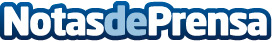 Registro de la jornada laboral: 5 aspectos a tener en cuenta ante una inspección según B+SAFELa sanción por incumplimiento de la Ley en materia de las horas extras sólo se podrá realizar al final del añoDatos de contacto:MIGUEL ÁNGEL TRENAS622836702Nota de prensa publicada en: https://www.notasdeprensa.es/registro-de-la-jornada-laboral-5-aspectos-a Categorias: Nacional Derecho Emprendedores E-Commerce Recursos humanos http://www.notasdeprensa.es